Dear Emiliano DelgadoGood day!1. Our current maximum capacity of tube ice machine is 20 tons per day.We will adopt 40 horsepower Germany Bock compressor (HGX7/1860-4) for the 10 tons tube ice machine, and 2 sets 40 horsepower Germany Bock compressor HGX7/1860-4 for 20 tons tube ice machine.2. Quotation3. Reference pictures:Here is a video about how to install and operate our block ice machine on Youtube: https://www.youtube.com/watch?v=CusQFuZDJFw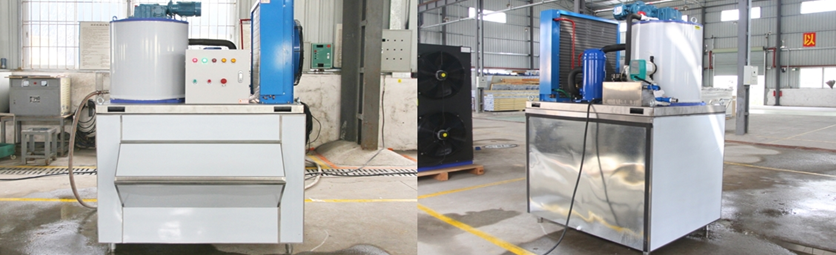 1 ton flake ice machine KP10*Mr Delgado, what do you think of the machine?Waiting for your kindness replyThanksBest Regards, 
Jamko Ye (Sales Manager)Fresh water flake ice machineCompressorCooling systemRefrigerant gasElectric powerUnit price1 tonGermany BitzerAir coolingEnvironmental R404a220V, 60 Hz, 3 phases$ 7,200 USD2 tonGermany BitzerAir coolingEnvironmental R404a220V, 60 Hz, 3 phases$ 9,900 USD3 tonGermany BitzerAir coolingEnvironmental R404a220V, 60 Hz, 3 phases$ 11,700 USD